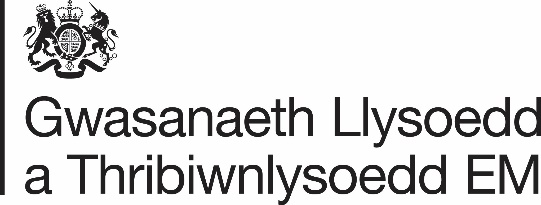 Gwasanaeth Llysoedd a Thribiwnlysoedd Ei Fawrhydi Lefel Is-glwstwrTeitl Swydd: Arweinydd TîmMae hwn yn swydd ddisgrifiad cyffredinol ac mae’n cynnwys cwmpas gwaith tebygol y deiliad swydd. Ystod cyflog neu gyfwerth:  Band EOCefndirCafodd y Gwasanaeth Tribiwnlysoedd a’r Gwasanaeth Llysoedd Ei Fawrhydi eu hintegreiddio i un Asiantaeth, Gwasanaeth Llysoedd a Thribiwnlysoedd Ei Fawrhydi ar 1 Ebrill 2011. Mae dod â’r ddau sefydliad hyn at ei gilydd wedi dileu dyblygu mewn swyddogaethau rheoli a chynyddu effeithlonrwydd y weinyddiaeth, sydd wedi galluogi GLlTEF i leihau’r hyn mae’n ei wneud i ffwrdd o’r rheng flaen yn sylweddol.O ganlyniad i hyn, mae yna ddisgwyliadau mawr ar yr holl staff waeth beth yw eu swydd ac fe ddisgwylir i bawb berfformio’n dda. Mae’r sefydliad yn mabwysiadu ffyrdd newydd neu well o weithio yn gyson er mwyn sicrhau ei fod yn canolbwyntio ar yr hyn sy’n hanfodol yn unig.Bydd angen i staff EO arddangos ymrwymiad i bedwar prif egwyddor: Newid parhaus, yr Egwyddorion LEAN, rheoli ansicrwydd a gwella perfformiad. Rhaid i’r unigolion a benodir i rolau newydd o fewn GLlTEF ymrwymo o ddifri i'r egwyddorion hyn a chyflwyno tystiolaeth o hyn yn eu cais.TrosolwgFel sefydliad newydd mae GLlTEF ar ddechrau cyfnod o newid sylweddol.  Mae’n rhaid cael arweinyddiaeth gref er mwyn i hyn fod yn llwyddiannus.  Bydd disgwyl i’r rhai hynny sydd â chyfrifoldeb am reoli staff ddarparu arweiniad a ffocws clir a chefnogi'r newidiadau fydd yn cyflawni gwell effeithiolrwydd.  Mae Cyfarwyddwyr Cyflawni GLlTEF yn disgwyl i reolwyr y sefydliad weithredu'n onest ac yn agored; disgwylir iddynt arddangos ymrwymiad i newid drwy gynnwys a grymuso eraill a chyflawni canlyniadau.Prif bwrpas y rôl ywRheoli a chynllunio llwyth gwaith tîm sy'n darparu cymorth gweinyddol a gwasanaeth cwsmeriaid rhagorol i'r holl randdeiliaid, y farnwriaeth a rheolwyr.Arwain a rheoli tîm o staff, gan sicrhau bod ei aelodau’n drefnus, ac yn gwbl fedrus i gyflawni eu hamcanion gwaith, gan ddefnyddio Lean TIBs, SOPs ac offer gwella parhaus eraill.Cynorthwyo i gyflawni perfformiad yn erbyn targedau.Prif gyfrifoldebauDyletswyddau eraillMae gofyn i ddeiliad y swydd weithio mewn ffordd hyblyg ac ymgymryd ag unrhyw ddyletswyddau rhesymol eraill, ar gais rheolwr llinell, sy’n gymesur â gradd a lefel cyfrifoldeb y swydd hon.Cyflawni Gweithredol yn GLlTEFMae’r rôl hon yn rhan o’r Proffesiwn Cyflawni Gweithredol. Yr unigolion hyn yw wyneb allanol y llywodraeth gan eu bod yn darparu gwasanaethau hanfodol i’r cyhoedd mewn amryw o rolau gwahanol. Maent yn gweithio mewn amryw o wahanol adrannau ac asiantaethau ar draws y DU, yn darparu gwasanaethau i gwsmeriaid mewnRolau wyneb yn wyneb yn GLlTEF er enghraifft tywysydd llysRolau yng Nghanolfan Gyswllt GLlTEF er enghraifft cynghorwyr yn y ganolfan alwadauRolau prosesu yn GLlTEF er enghraifft staff yn y Ganolfan Hawliadau am Arian yn y Llys Sirol a Gweinyddiaeth y Llysoedd a ThribiwnlysoeddMae bod yn rhan o’r proffesiwn cyflawni gweithredol yn golygu eich bod yn perthyn i gymuned traws-lywodraethol o bobl.  Bydd yn gyfle i chi gael mynediad i wybodaeth am safonau proffesiynol, datblygu sgiliau a chymwysterau fydd yn eich helpu chi i barhau i wella eich datblygiad a'ch perfformiad ac estyn eich opsiynau gyrfa.GweithrediadauArwain ar weithredu arferion, gweithdrefnau a safonau gweinyddol effeithlon a chyson, adnabod a gweithredu datrysiadau i broblemau a nodwyd.Rheoli adnoddau (gan gynnwys staff a chyfleusterau) i sicrhau gwasanaeth ardderchog i gwsmeriaid, randdeiliaid, y farnwriaeth a’r rheolwyr.Monitro meysydd perfformiad allweddol, dadansoddi tueddiadau perfformiad a gwneud argymhellion ar gyfer gwella i'r Rheolwr Cyflawni.Cynnal adolygiadau parhaus o weithdrefnau ac arferion gwaith a rheoli mentrau a deddfwriaeth newydd.  Rhoi cyngor ysgrifenedig a llafar i ymholiadau gan staff a defnyddwyr GLlTEF.  Cyfrannu at gyflawni targedau gweithredol, perfformiadol a safon gwasanaethau.Darparu data ystadegol i’r tîm rheoli a’r farnwriaeth. Delio gydag unrhyw broblemau llety sy'n codi a chysylltu ag ystadau / cyfleusterau a/neu gontractwyr yn ôl y gofyn.Cyfrannu at y cynllun busnes, gan ganolbwyntio'n benodol ar faes gwaith y tîm.Monitro ac adrodd yn rhagweithiol ar raglen sicrhau GLlTEF a chyfrannu at ddatblygiad parhaus. Sicrhau fod y system rheoli risgiau a’r safonau’n cael eu defnyddio gan yr holl staff yn unol â pholisi GLlTEF/MOJ. Sicrhau Llywodraethu a Sicrwydd ynghylch derbyn a throsglwyddo arian a data personol yn ddiogel.Rhybuddio eraill, fel y bo’n briodol, i risgiau nad ydynt yn gallu cael eu datrys yn lleol.Dirprwyo ar gyfer y Rheolwr Cyflawni yn ôl yr angen.Delio â chwsmeriaid a chwynion a mynd i’r afael â beth ddigwyddodd i achosi i rywun wneud cwyn.Cymhwyso egwyddorion, arfau a thechnegau LEAN i arferion gwaith er mwyn gwella effeithiolrwydd gweithrediadauArwain TîmArwain tîm o staff gan sicrhau bod pawb yn drefnus ac yn meddu ar yr holl sgiliau i gyflawni eu hamcanion gwaith Rheoli perfformiad y tîm a pherfformiad unigolion yn effeithiol a delio ag unrhyw faterion sy’n dod i’r amlwg yn unol â pholisi AD.Neilltuo cyfrifoldebau dros weithredu a monitro cynnydd yn erbyn cynlluniau.Sicrhau bod systemau rheoli perfformiad a gwobrwyo a chydnabod yn cael eu defnyddio’n effeithiol drwy gydol maes cyfrifoldeb, gan sicrhau safonau cyson drwy feincnodi, ac annog a gwobrwyo syniadau a chreadigrwydd da. Cynllunio, cydlynu a threfnu hyfforddiant a sesiynau datblygu i staff. Sicrhau bod anghenion hyfforddi a datblygu staff gan gynnwys staff newydd yn cael eu nodi a’u bodloni.Adnabod potensial staff a’u datblygu yn unol ag anghenion busnes ac anghenion unigol.Nodi anghenion recriwtio a materion cadw, asesu gofynion adnoddau yn erbyn y galw.Bod yn gyfrifol am faterion iechyd a diogelwch y tîm a'u hamgylchedd gwaith uniongyrchol.Cymryd rhan mewn gweithgareddau ymgysylltu â staff er mwyn datblygu perthnasau gwaith da gyda staff ac er mwyn gwella darpariaeth gwasanaeth a morâl/cymhelliant y staff.Sicrhewch fod staff yn ymwybodol o amcanion strategol GLlTEF/a'u diweddaru mewn perthynas â negeseuon corfforaethol.Bod yn fodel rôl ar gyfer gwerthoedd GLlTEF, a rhoi polisïau a gweithdrefnau GLlTEF ar waith (gan gynnwys amrywiaeth, presenoldeb a disgyblaeth) Mae disgwyl i holl staff Band D gyflawni rolau rheoli eraill yn ogystal â'u rôl eu hunain.Prosesu a rheoli gwaith achosGweithio gyda’r staff er mwyn sicrhau bod achosion yn cael eu rheoli’n briodol, a darparu cyngor lle mae gwyriadau wedi digwydd yn y broses. Cyfrifo a dadansoddiAdnabod a gweithredu atebion i broblemau lleol a chyfeirio problemau cymhleth at Reolwr Cyflawni’r ClwstwrCyfathrebu gyda’r cyhoedd, rheithgorau, y farnwriaeth, defnyddwyr llys a thribiwnlys eraill a chynrychiolwyr asiantaethau a sefydliadau eraillCynnal perthynas waith effeithiol â'r farnwriaeth, asiantaethau cefnogi, grwpiau gwirfoddol a grwpiau defnyddwyr Gweithio gydag asiantaethau i wella lefel y gwasanaeth a gynigir i ddefnyddwyr Rhoi adborth i staff, aelodau’r farnwriaeth a rhanddeiliaid eraill ar berfformiad yn erbyn targedau.Meddwl y tu hwn i’ch ardal cyfrifoldeb eich hun, ystyried polisïau eraill a goblygiadau sefydliadol i broblemau.Mynychu a chyfrannu mewn cyfarfodydd Grwpiau Defnyddwyr perthnasol.CynrychiolaethCynrychioli’r swyddogaeth yr ydych wedi cael eich aseinio iddo ar lefel weithredol.ArbenigeddGwybodaeth ymarferol o’r swyddogaethau a gyflawnir o fewn y Clwstwr er mwyn cefnogi datblygiad ac adolygiad polisïau a gweithdrefnau Ymgymryd â swyddogaethau penodol yn dilyn cyfarwyddyd gan y rheolwr llinell yn unol â'r SOP ar gyfer darparu'r gwasanaeth hwnnw. AtebolrwyddRiportio i’r Rheolwr Cyflawni